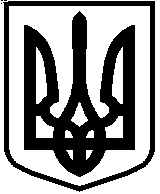 ВІДДІЛ З ГУМАНІТАРНИХ ПИТАНЬВИКОНАВЧОГО КОМІТЕТУ УЛАШАНІВСЬКОЇ СІЛЬСЬКОЇ РАДИГУБЕЛЕЦЬКА ГІМНАЗІЯ УЛАШАНІВСЬКОЇ СІЛЬСЬКОЇ РАДИ ШЕПЕТІВСЬКОГО РАЙОНУ ХМЕЛЬНИЦЬКОЇ ОБЛАСТІ”___________________________________________________________________вул. Центральна,1, с.Губельці, Шепетівського р-ну,Хмельницької обл., 30071, тел..(0384253341), Е-mal: gubelcinvk@gmail.comДепартаменту освіти та наукиХмельницької ОВАПИСЬМОВЕ ЗОБОВ’ЯЗАННЯщодо забезпечення безперешкодного доступу до будівель, приміщень закладу освіти для дітей з інвалідністю та інших маломобільних груп населення 	Відповідно до підпункту 4 пункту 84 Ліцензійних умов провадження освітньої діяльності, затверджених постановою Кабінету Міністрів України від 30 грудня 2015 року №1187 (із змінами внесеними постановою Кабінету Міністрів України від 10 травня 2018 року № 347) інформуємо, що будівлі та приміщення Губелецької гімназії Улашанівської сільської ради Шепетівського району Хмельницької області забезпечені безперешкодним доступом для дітей з інвалідністю та інших маломобільних груп населення. Губелецької гімназії Улашанівської сільської ради Шепетівського району Хмельницької області в особі директора Ткачука Василя Івановича діючого на підставі Статуту, зобов’язується в подальшому забезпечувати безперешкодний доступ до будівель та приміщень закладу освіти для дітей з інвалідністю та інших маломобільних груп населення (відповідно до будівельних норм). Директор                                                                                       Василь ТКАЧУК